РЕШЕНИЕ19 апреля 2021 года                                 	                              	  №6/2-5с. Верхние ТатышлыО форме и тексте бюллетеня для проведения тайного голосования по выборам заместителя председателя территориальной избирательной комиссии муниципального района Татышлинский район Республики БашкортостанРассмотрев предложенные счетной комиссии форму и текст бюллетеня для проведения тайного голосования по выборам заместителя председателя территориальной избирательной комиссии муниципального района Татышлинский район РБ, в соответствии с пунктом 8 статьи 28 Федерального закона «Об основных гарантиях избирательных прав и права на участие в референдуме граждан Российской Федерации», частью 8 статьи 34 Кодекса Республики Башкортостан о выборах, территориальная избирательная комиссия  решила:                                      утвердить форму и текст бюллетеня по выборам заместителя председателя территориальной избирательной комиссии муниципального района Татышлинский район РБ (прилагается). Председатель							Р.Р. МуфтаховСекретарь								Р.М. МухаметшинПриложение  к решению территориальной        	избирательной комиссии      от 19 апреля 2021 г. № 6/2-5 Б Ю Л Л ЕТ Е Н Ьдля тайного голосования по выборам заместителя председателя территориальной избирательной комиссии муниципального района Татышлинский район РБ        19 апреля 2021г. 10 час.00 мин. с. Верхние ТатышлыПоставьте любой знак в пустом квадрате справа от фамилии только одного кандидата, за которого Вы голосуете. Избирательный бюллетень, в котором любой знак проставлен более чем в одном квадрате, либо не проставлен ни в одном из них или дописана новая фамилия, считается недействительным.  Примечание: В приложении необходимо указать фамилии, имена, отчества. Фамилии располагаются в алфавитном порядке.Б Ю Л Л ЕТ Е Н Ьдля тайного голосования по выборам заместителя председателя территориальной избирательной комиссии муниципального района Татышлинский район РБ                19 апреля 2021г. 10 час.00 мин. с. Верхние ТатышлыПоставьте любой знак только в одном из квадратов. Избирательный бюллетень, в котором любой знак проставлен более чем в одном квадрате, либо не проставлен ни в одном из них или дописана новая фамилия, считается недействительным.  территориальная избирательная комиссия МУНИЦИПАЛЬНОГО района ТАТЫШЛИНСКИЙ РАйОН республики башкортостан 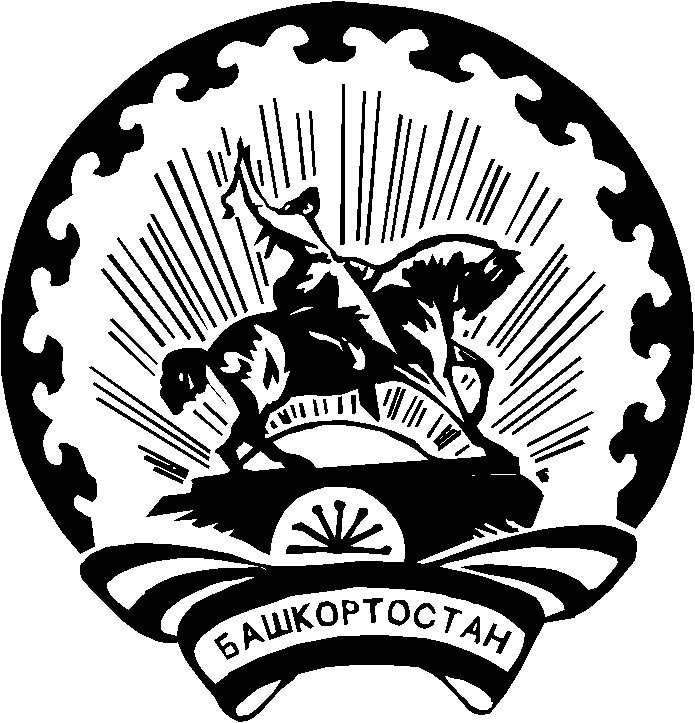 БАШҠОРТОСТАН РЕСПУБЛИКАҺЫ Тәтешле РАЙОНЫ муниципаль РАЙОНЫНЫҢ ТЕРРИТОРИАЛЬ ҺАЙЛАУ КОМИССИЯҺЫ Против кандидата 